О внесении изменения в постановление администрации Бойкопонурского сельского поселения Калининского района от 21 декабря 2017 года № 127 «Об утверждении Положения  о комиссии по соблюдению требований к служебному поведению муниципальных служащих и урегулированию конфликта интересов на муниципальной службе в администрации Бойкопонурского сельского поселения Калининского района»В соответствии с Уставом Бойкопонурского сельского поселения Калининского района, в связи с изменениями в кадровом составе администрации Бойкопонурского сельского поселения Калининского района п о с т а н о в л я ю: 1. Внести в постановление администрации Бойкопонурского сельского поселения Калининского района от 21 декабря 2017 года № 127 «Об утверждении Положения о комиссии по соблюдению требований к служебному поведению муниципальных служащих и урегулированию конфликта интересов на муниципальной службе в администрации Бойкопонурского сельского поселения Калининского района» изменение, изложив приложение № 2 в редакции согласно приложению.2. Постановление вступает в силу со дня его официального обнародования.Глава Бойкопонурского сельского поселения Калининского района                                                                   Ю.Я. ЧернявскийПРИЛОЖЕНИЕ к постановлению администрацииБойкопонурского сельского поселенияКалининского районаот 16.02.2023 года № 15«ПРИЛОЖЕНИЕ № 2к постановлению администрацииБойкопонурского сельского поселенияКалининского районаот 21.12.2017 года № 127(в редакции постановления администрацииБойкопонурского сельского поселенияКалининского районаот 16.02.2023 года № 15)СОСТАВкомиссии по соблюдению требований к служебному поведению муниципальных служащих и урегулированию конфликта интересов на муниципальной службе в администрации Бойкопонурского сельского поселения Калининского районаНачальник общего отдела администрации Бойкопонурского сельского поселения Калининского района                                                                      З.А. Каспарайтис    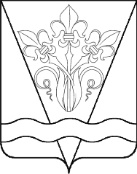 АДМИНИСТРАЦИЯ БОЙКОПОНУРСКОГО СЕЛЬСКОГО ПОСЕЛЕНИЯ КАЛИНИНСКОГО РАЙОНААДМИНИСТРАЦИЯ БОЙКОПОНУРСКОГО СЕЛЬСКОГО ПОСЕЛЕНИЯ КАЛИНИНСКОГО РАЙОНААДМИНИСТРАЦИЯ БОЙКОПОНУРСКОГО СЕЛЬСКОГО ПОСЕЛЕНИЯ КАЛИНИНСКОГО РАЙОНААДМИНИСТРАЦИЯ БОЙКОПОНУРСКОГО СЕЛЬСКОГО ПОСЕЛЕНИЯ КАЛИНИНСКОГО РАЙОНААДМИНИСТРАЦИЯ БОЙКОПОНУРСКОГО СЕЛЬСКОГО ПОСЕЛЕНИЯ КАЛИНИНСКОГО РАЙОНААДМИНИСТРАЦИЯ БОЙКОПОНУРСКОГО СЕЛЬСКОГО ПОСЕЛЕНИЯ КАЛИНИНСКОГО РАЙОНААДМИНИСТРАЦИЯ БОЙКОПОНУРСКОГО СЕЛЬСКОГО ПОСЕЛЕНИЯ КАЛИНИНСКОГО РАЙОНАПОСТАНОВЛЕНИЕПОСТАНОВЛЕНИЕПОСТАНОВЛЕНИЕПОСТАНОВЛЕНИЕПОСТАНОВЛЕНИЕПОСТАНОВЛЕНИЕПОСТАНОВЛЕНИЕот16.02.2023№15хутор Бойкопонурахутор Бойкопонурахутор Бойкопонурахутор Бойкопонурахутор Бойкопонурахутор Бойкопонурахутор БойкопонураКаспарайтисЗинаида Артуровнаначальник общего отдела администрации Бойкопонурского сельского поселения Калининского района, председатель комиссии;Ахмедова Ольга Хасаиновнаглавный специалист общего отдела администрации Бойкопонурского сельского поселения Калининского района, заместитель председателя комиссии;Науменко Александра Викторовнаспециалист общего отдела администрации Бойкопонурского сельского поселения Калининского района, секретарь комиссии;Члены комиссии:Члены комиссии:Кулик Сергей Алексеевичспециалист администрации Бойкопонурского сельского поселения Калининского района;СкрипниченкоЗоя Михайловнадепутат Совета Бойкопонурского сельского поселения, председатель Совета ветеранов хут. Бойкопонура, председатель ТОС (по согласованию);2МихайленкоМарина Викторовнаспециалист финансового отдела администрации Бойкопонурского сельского поселения Калининского района»